2018年度四川省茂县水务服务中心部门决算目  录 第一部分 部门概况	4一、基本职能及主要工作	4二、机构设置	10第二部分 2018年度部门决算情况说明	11一、收入支出决算总体情况说明	11二、收入决算情况说明	11三、支出决算情况说明	12四、财政拨款收入支出决算总体情况说明	13五、一般公共预算财政拨款支出决算情况说明	13六、一般公共预算财政拨款基本支出决算情况说明	17七、“三公”经费财政拨款支出决算情况说明	17八、政府性基金预算支出决算情况说明	19九、 国有资本经营预算支出决算情况说明	19十、预算绩效情况说明	19 十一、其他重要事项的情况说明	28第三部分 名词解释	30第四部分 附件	34第五部分 附表	47一、收入支出决算总表	47二、收入总表	47三、支出总表	47四、财政拨款收入支出决算总表	47五、财政拨款支出决算明细表（政府经济分类科目）	47六、一般公共预算财政拨款支出决算表	47七、一般公共预算财政拨款支出决算明细表	47八、一般公共预算财政拨款基本支出决算表	47九、一般公共预算财政拨款项目支出决算表	47十、一般公共预算财政拨款“三公”经费支出决算表	47十一、政府性基金预算财政拨款收入支出决算表	47十二、政府性基金预算财政拨款“三公”经费支出决算表	47十三、国有资本经营预算支出决算表	47第一部分 部门概况基本职能及主要工作（一）基本职能贯彻执行国家有关水务产业工作方针、政策和法律、法规,拟订全县水务发展规划并组织实施;负责管理全县水资源(含地表水、地下水)。组织制定全县水资源总体规划、流域规划和专业规划;拟定全县中长期和年度供水计划、水量分配方案和旱情紧急情况下水量调度预案;负责全县水务基本建设项目前期工作。上报基建项目建议书和可行性研究报告;负责组织全县水务基本建设;对水务基本建设工程实施行业监督管理;组织管理具有控制性的水利工程,组织负责水库、大坝的安全监管;负责全县农田水利基本建设;负责全县防汛抗旱、村镇供水、农村水利工程管理工作;编制水土保持规划并组织实施;负责水土流失的预防监督和综合防治工作。（二）2018年重点工作完成情况1.农田灌溉及饮水工作  （1）完成了茂县2018年第1-4批下达财政涉农资金统筹整合使用项目（灌溉项目）的实施及验收工作；2018年县级配套涉农整合统筹使用资金2456.75万元（1-4批）用于水利基础设施建设。包括农村安全饮水提升改造、农田水利灌溉和排水沟项目，项目涉及19个乡镇74个村108个项目点。（2）完成了2018年农村安全饮水提升巩固工程，项目涉及资金286万元，涉及1个乡镇2个村2个项目点。（3）完成了6.24茂县叠溪镇新磨村山体高位垮塌灾害水利基础设施恢复重建项目。（4）完成了2017年中央财政水利发展专项资金农田水利维修养护项目。（5）实施凤南土水利工程，目前该项目累计完成工程量的85%，已拨付资金2220.68万元。（6）实施了茂县渭永供水工程，该项目累计完成工程量的65%，已拨付资金151万元。（7）完成凤南土渠系配套项目前期工作。于2018年6月进行勘察设计招标。截止目前可研单位已进场勘察，专家已评审，州水务局已下达初设批复。（8）开展了赤沙较水利工程前期工作。于2018年3月编制项目建议书，于5月进行可行性研究报告编制单位招标工作，截止目前可研编制单位已进场勘察。2.水利统计工作   （1）严格按照《统计法》、《四川省统计管理条例》，及时、准确上报水利相关旬报、月报、季报、半年报、年报以及其它临时报表，为各级党政领导和有关部门提供决策依据。（2）完成对全国高效节水灌溉项目管理信息系统、水利建设项目管理及投资信息直报系统、饮水安全信息系统、水利脱贫信息系统、水利统计管理系统、四川省脱贫攻坚“六有”系统、四川省水利脱贫攻坚信息管理系统。3.水政执法工作（1）加强河道管理，确保防洪安全。根据《中华人民共和国水法》、《中华人民共和国防洪法》和《河道管理条例》的要求，有计划、分步骤地开展以查处水事案件为重点的专项执法活动，坚决遏制在河道内“乱占、乱采、乱堆、乱建 ”及无证采砂等违法活动，维护河道健康运行，切实保障防洪安全。（2）共巡察河道275余次，出动人次1375人次，出动车辆275余台次，制止违法采砂15次，制止违法扑（烧、电）鱼8次，违规倾倒弃渣2处，制止侵占河道开地3处，下发限期整改通知书30份，责令停止违法通知书10份。4.大江大河及中小河流治理（1）完成了茂县土门乡土门河防洪治理工程完工验收和审计工作。（2）实施了茂县县城段堤防工程，截至目前完成投资1820万元。（3）开展了岷江茂县段堤防工程（第二期）、雅都镇赤不苏河防洪治理工程和大河坝—甘青沿线生态堤防工程项目的勘察设计工作；岷江茂县段堤防工程和富顺镇土门河槽木段防洪治理工程的可行性研究报告编制工作；编制完成了《三龙乡回龙乡三龙沟防洪治理工程初步设计报告》。5.水保工作（1）依法审批生产建设项目水土保持方案，截止目前共审批水土保持方案报告14件，其中：报告表7件、水土保持方案报告书7件。督促生产建设单位在项目开工前按要求编制水土保持方案。督促建设单位尽快开展水土保持业主自验收。（2）依法严格足额征收水土保持补偿费，截止目前共办理18个生产建设项目的补偿费行政手续，共征收61.19万元，并依法减免2个学校、2医院公益项目和1个农田水利项目水土保持补偿费7.35万元。现正在办理征收项目1个，补征收14年前项目2个。水土补偿费征收过程，严格做好新旧水土保持补偿费过渡工作。（3）加强生产建设项目水土保持预防监督工作。今年与水土监察大队对县境内12个再建的、2个已完工但未验收的、1个已验收但可能存在水保危害的生产建设项目，开展水保监督检查25次，下达水保监督检查反馈函2份、联合检查意见2份，整改通知2份，督促生产建设清理违规堆放的临时堆土70立方米，要求各施工单位和企业严格按照批复的水土保持方案、行洪论证、水资源论证等规范施工和生产运行，弃渣堆放到指定渣场，严禁违规弃渣，保证河道畅通。积极配合长江水利委员会对我县水土保持监测工作。（4）与环保、国土、安监、林业和县铁建办成立联合工作组对成兰铁路工程、S448叠松路灾后恢复重建工程等重大建设项目开展联合检查3次，要求各施工单位严格按照行洪、水保、环保的要求，全面落实水保、环保措施，下发联合检查意见2份。（5）对县境内历年的生产建设项目进行了一次梳理，各级审批的未验收水保方案、未足额缴纳水保补偿费的，依法督促建设单位开展水保设施验收和水保补偿费的缴纳工作。对县境内未验收水保设施的生产建设项目渣场进行了一次排查，对存在隐患的依法向上级部门上报。6.防汛工作（1）切实加强防汛工作领导。通过汛前检查，完善各项责任制和防汛预案，加强对防洪工程、防洪设施的检查，落实好各项度汛措施，确保各类水利工程的安全度汛。及时调整县乡防汛指挥机构人员，从3月6日到3月22日，在全县范围内开展汛前检查；召开全县防汛抗旱工作会议，对我县的防汛防灾工作进行了全面安排部署：要求乡镇、部门科学部署、精心组织，完善责任落实制度和防汛预案，加强对防洪工程、防洪设施的检查，落实好各项度汛措施。（2）完善制度，明确责任，确保安全度汛。针对我县洪涝灾害具有突发性强，洪水形成快的特征，编制了防御特大洪水预案，并根据社会经济以及自然环境变化情况，不断加以修订完善。在对已制订的防洪预案进行完善的同时，做好新建工程防洪预案的编制工作。制定了《茂县防汛抗旱抢险预案》并下发到各乡镇及县防汛抗旱指挥部成员单位。（3）加强汛期防汛安全排查工作。对各乡镇、各水电站及成兰铁路各标段进行防汛安全大检查，特别是有调度能力电站，要求做好《汛期水库调节预案》。并督促县属境内水电站，包括在建工程管理部门成立防汛抢险领导小组，做好汛期调度运用计划和防洪抢险应急预案编制。并按照防汛值班要求实行指导工作人员24小时值班制度，保证库区安全度汛。对检查过程中发现的问题要求各乡（镇）、各水电站及成兰铁路各标段庚即进行整改。同时，对全县安全隐患及山洪灾害危险区进行排查，及时发现问题并进行整改，做到防治工作心中有数。（4）在汛期开展防汛隐患点排查工作。在6月11日至7月11日、7月12日至8月27日，9月1日至9月7日（专项隐患排查）开展了三轮汛期隐患排查工作，全县共排查防汛重点部位412处、发现隐患1处，完成整改1处。（5）强化防汛及预警预测、严肃值班纪律。随时掌握汛情动态，及时报告预警预报。从5月1日至9月30日，实行局领导带班制度和24小时工作人员值班制度，确保信息畅通。及时报告灾情信息，做到实事求是，及时准确地按程序上报灾情。严格执行重大事项请示报告制度。做到了一旦有汛情，值班人员第一时间报告给带班领导，按照分管职责，迅速组织人员车辆，第一时间到达现场开展应急调查，进行应急处理，并及时按程序逐级上报灾情。（6）物资储备情况。为确保2018年安全度汛，积极组织防汛物资储备。在汛前采购物资储备的基础上，向今年受灾乡镇及时补充调拨棉被1000床、雨衣500件、雨鞋500双、帐篷300顶、铁锹110把、编织袋1500根、发电机4台等应急物资。加大地质灾害隐患排查力度，及时在各隐患点和危险地段设立警示标志。7.普法宣传工作充分利用了“3·22世界水日、中国水周”及“5.22防灾减灾日”的有利时机，组织全体水政执法人员开展了水法，防洪法，河道管理条例等法律法规宣传，介绍“世界水日”、“中国水周”、防灾减灾及全面建设节水型社会的相关知识使依法治水的意识进一步深入人心；在2018年6月的安全生产月期间,设置安全知识宣传咨询点，通过悬挂横幅、漫画宣传手册、发放宣传单资料、现场解答安全生产法律法规条款等形式，让群众“关爱生命，安全致富”的气氛，向社会公众提供安全生产政策法规咨询与服务，切实提高广大人民群众的安全意识、广大群众普及安全知识，提升全民安全素质。 组织开展了“10.17”扶贫日宣传活动，并现场发放了宣传画报100余张、宣传材料300余份。让群众了解了安全饮水常识、饮水安全工程和小型农田水利工程的运行管护细则，同时还向广大群众宣传节约用水、合理利用水资源常识，并现场解答了群众提出的热点问题。二、机构设置茂县水务服务中心属一级事业单位，其中行政单位0个，参照公务员法管理的事业单位0个，其他事业单位1个。纳入茂县水务服务中心2018年度部门决算编制范围的一级预算单位包括：茂县水务服务中心第二部分 2018年度部门决算情况说明一、收入支出决算总体情况说明2018年度收、支总计9269.57万元。与2017年相比，收、支总计各增加3245.85万元，增长53.88%。主要变动原因是人员、日常经费支出增加、项目支出增加。图1：收、支决算总计变动情况图（单位：万元）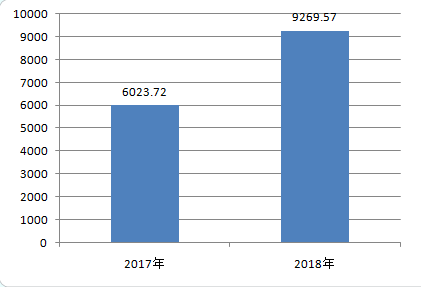 二、收入决算情况说明2018年本年收入合计7308.2万元，其中：一般公共预算财政拨款收入7308.2万元，占100%；政府性基金预算财政拨款收入0万元，占0%；国有资本经营预算财政拨款收入0万元，占0%；事业收入0万元，占0%；经营收入0万元，占0%；附属单位上缴收入0万元，占0%；其他收入0万元，占0%。图2：收入决算结构图（单位：万元）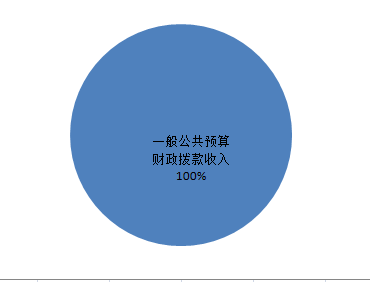 三、支出决算情况说明2018年本年支出合计5019.13万元，其中：基本支出281.39万元，占5.61%；项目支出4737.73万元，占94.39%；上缴上级支出0万元，占0%；经营支出0万元，占0%；对附属单位补助支出0万元，占0%。图3：支出决算结构图（单位：万元）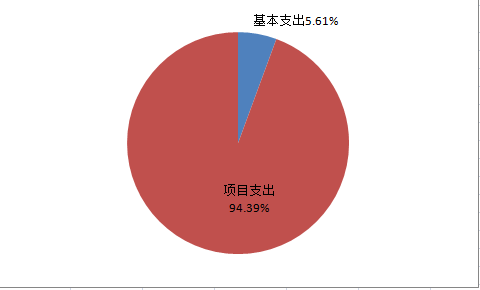 财政拨款收入支出决算总体情况说明2018年度收、支总计9269.57万元。与2017年相比，收、支总计各增加3245.85万元，增长53.88%。主要变动原因是人员、日常经费支出增加、项目支出增加。 图4：财政拨款收、支决算总计变动情况（单位：万元）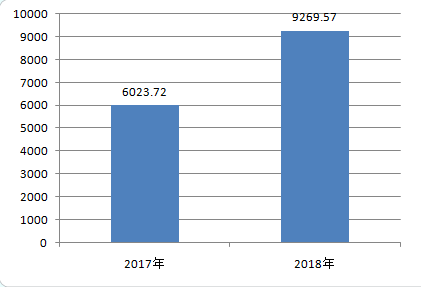 五、一般公共预算财政拨款支出决算情况说明（一）一般公共预算财政拨款支出决算总体情况2018年一般公共预算财政拨款支出5019.13万元，占本年支出合计的100%。与2017年相比，一般公共预算财政拨款增加4437.33万元，增长762.70%。主要变动原因是一是人员、日常经费支出增加、项目支出增加；二是2017年按规定可结转的财政拨款1961.37万元，年末以“财政应返还额度”结转反映在本单位当年决算支出中。图5：一般公共预算财政拨款支出决算变动情况（单位：万元）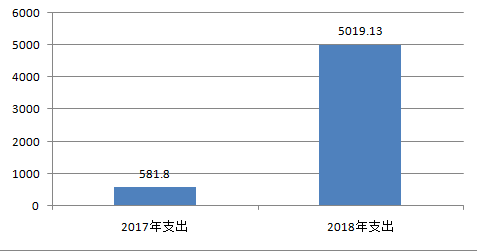 （二）一般公共预算财政拨款支出决算结构情况2018年一般公共预算财政拨款支出5019.13万元，主要用于以下方面:社会保障和就业（类）支出47.13万元，占0.94%；医疗卫生（类）支出15.85万元，占0.32%；城乡社区（类）支出1504.00万元，占29.97%；农林水（类）支出3232.41万元，占64.40%；住房保障（类）支出19.73万元，占0.39%；其他（类）支出200万元，占3.98%。图6：一般公共预算财政拨款支出决算结构（单位：万元）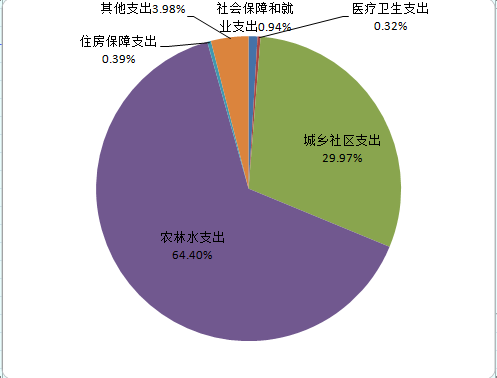 （三）一般公共预算财政拨款支出决算具体情况2018年一般公共预算支出决算数为5019.13万元，完成预算54.15%。其中：1.社会保障和就业支出（类）行政事业单位离退休（款）机关事业单位基本养老保险缴费支出（项）: 支出决算为25.92万元，完成预算100%，决算数与预算数持平。2.社会保障和就业支出（类）行政事业单位离退休（款）机关事业单位职业年金缴费支出（项）: 支出决算为10.37万元，完成预算100%，决算数与预算数持平。3.社会保障和就业支出（类）其他社会保障和就业支出（款）其他社会保障和就业支出（项）: 支出决算为10.84万元，完成预算5.42%，决算数小于预算数的主要原因是由于部分项目跨年度实施，当年未实施完成项目资金结转至下一年度继续实施。4.医疗卫生与计划生育支出（类）行政事业单位医疗（款）事业单位医疗（项）:支出决算为15.85万元，完成预算100%，决算数与预算数持平。5.城乡社区支出（类）其他城乡社区支出（款）其他城乡社区支出（项）:支出决算为1504.00万元，完成预算100%，决算数与预算数持平。6.农林水支出（类）水利（款）防汛（项）:支出决算为11万元，完成预算9.17%，决算数小于预算数的主要原因是由于部分项目跨年度实施，当年未实施完成项目资金结转至下一年度继续实施。7.农林水支出（类）水利（款）其他水利支出（项）:支出决算为1518.86万元，完成预算29.55%，决算数小于预算数的主要原因是由于部分项目跨年度实施，当年未实施完成项目资金结转至下一年度继续实施。8.农林水支出（类）扶贫（款）农村基础设施建设（项）:支出决算为469.94万元，完成预算98.80%，决算数小于预算数的主要原因是由于部分项目跨年度实施，当年未实施完成项目资金结转至下一年度继续实施。9.农林水支出（类）扶贫（款）其他扶贫支出（项）:支出决算为730.14万元，完成预算69.34%，决算数小于预算数的主要原因是由于部分项目跨年度实施，当年未实施完成项目资金结转至下一年度继续实施。10.农林水支出（类）其他农林水支出（款）其他农林水支出（项）:支出决算为502.48万元，完成预算99.41%，决算数小于预算数的主要原因是由于部分项目跨年度实施，当年未实施完成项目资金结转至下一年度继续实施。11.住房保障支出（类）住房改革支出（款）住房公积金（项）:支出决算为18.72万元，完成预算100%，决算数与预算数持平。12.住房保障支出（类）住房改革支出（款）购房补贴（项）:支出决算为1.02万元，完成预算100%，决算数与预算数持平。13.其他支出（类）其他支出（款）其他支出（01）:支出决算为200万元，完成预算100%，决算数与预算数持平。                                                                                                                                                                                                                                                                                                                                                                                                                                                                                                                                                                                                                                                                                                                                                                                                                                                                                                                                                                                                                                                                                                                                                                                                                                                                                                                                                                                                                                                                                                                                                                                                                                                                                      六、一般公共预算财政拨款基本支出决算情况说明2018年一般公共预算财政拨款基本支出281.39万元，其中：人员经费262.25万元，主要包括：基本工资、津贴补贴、奖金、伙食补助费、绩效工资、机关事业单位基本养老保险缴费、职业年金缴费、其他社会保障缴费、其他工资福利支出、离休费、退休费、抚恤金、生活补助、医疗费、奖励金、住房公积金、提租补贴、购房补贴、其他对个人和家庭的补助支出等。公用经费19.14万元，主要包括：办公费、印刷费、咨询费、手续费、水费、电费、邮电费、取暖费、物业管理费、差旅费、因公出国（境）费用、维修（护）费、租赁费、会议费、培训费、公务接待费、劳务费、委托业务费、工会经费、福利费、公务用车运行维护费、其他交通费、税金及附加费用、其他商品和服务支出、办公设备购置、专用设备购置、信息网络及软件购置更新、其他资本性支出等。七、“三公”经费财政拨款支出决算情况说明（一）“三公”经费财政拨款支出决算总体情况说明2018年“三公”经费财政拨款支出决算为4.37万元，完成预算100%，决算数与预算数持平的主要原因是由于今年我单位严格控制公务接待和公车运行维护费，厉行节约。（二）“三公”经费财政拨款支出决算具体情况说明2018年“三公”经费财政拨款支出决算中，因公出国（境）费支出决算0万元，占0%；公务用车购置及运行维护费支出决算4万元，占91.53%；公务接待费支出决算0.37万元，占8.47%。具体情况如下：图8：“三公”经费财政拨款支出结构（单位：万元）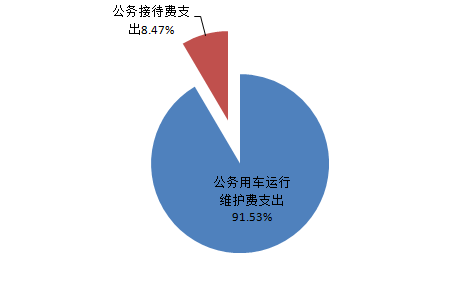 1.因公出国（境）经费支出0万元，完成预算0%。全年安排因公出国（境）团组0次，出国（境）0人。因公出国（境）支出决算比2017年增加0万元，增长0%。主要原因是与去年持平，无因公出国（境）情况。2.公务用车购置及运行维护费支出4万元,完成预算91.53%。公务用车购置及运行维护费支出决算比2017年增加0万元，增长0%。主要原因是积极贯彻落实中央八项规定及省委省政府十项规定要求，加强对公务用车使用管理，从严控制公务用车行为。其中：公务用车购置支出0万元。全年按规定更新购置公务用车0辆，其中：轿车0辆、金额0万元，越野车0辆、金额0万元，载客汽车0辆、金额0万元。截至2018年12月底，单位共有公务用车4辆，其中：越野车3辆、其他车型1辆。公务用车运行维护费支出4万元。主要用于开展水利建设扶贫工作，以及农田灌溉、安全饮水提升工程、新建排水沟和新建堤防工程水利项目开展所需的公务用车燃料费、维修费、过路过桥费、保险费等支出。3.公务接待费支出0.37万元，完成预算100%。公务接待费支出决算比2017年增加0.12万元，增长48%。主要原因是本年实际接待人次增加。主要用于执行公务、开展业务活动开支的交通费、住宿费、用餐费等。国内公务接待10批次，50人次（不包括陪同人员），共计支出0.37万元，具体内容包括：用于各省州县级人员以及其他对口部门到我单位开展检查等相关工作等。其中：外事接待支出0万元，外事接待0批次，0人，共计支出0万元。其他国内公务接待支出0万元。八、政府性基金预算支出决算情况说明2018年政府性基金预算拨款支出0万元。九、国有资本经营预算支出决算情况说明2018年国有资本经营预算拨款支出0万元。十、预算绩效情况说明预算绩效管理工作开展情况根据预算绩效管理要求，本部门（单位）在年初预算编制阶段，组织对5个项目开展了预算事前绩效评估，对5个项目编制了绩效目标，预算执行过程中，选取5个项目开展绩效监控，年终执行完毕后，对5个项目开展了绩效目标完成情况梳理填报。本部门按要求对2018年部门整体支出开展绩效自评，从评价情况来看，2018年我局部门整体支出绩效评价自查自评结果良好，全年基本支出保证了部门的正常运行和日常工作的正常开展，项目支出保障了重点工作的开展，绩效目标得到较好实现，绩效管理水平不断提高，绩效指标体系逐级渐丰富和完善。项目绩效目标完成情况
    本部门在2018年度部门决算中反映“土门镇太安村道路排水沟项目”、“永和乡永宁村三、四组安全饮水提升项目”、“白溪乡余家沟安全饮水改造提升工程”、 “叠溪镇排山营村农田灌溉项目”、“沟口乡刁林村长安堡安全饮水提升项目”等5个项目绩效目标实际完成情况。1.土门镇太安村道路排水沟项目绩效目标完成情况综述。项目全年预算数108万元，执行数为95.643万元，完成预算的89%。通过项目实施，可解决本村道路排水问题，改善群众生产条件，使该村早日脱贫致富。发现的主要问题：由于缺乏资金，项目的后期维护难度大。下一步改进措施：制定后期维护管理制度，争取后期维护资金。2.永和乡永宁村三、四组安全饮水提升项目绩效目标完成情况综述。项目全年预算数42万元，执行数为27.5191万元，完成预算的66%。通过项目实施，提升了村民用水保证率，为脱贫致富奠定坚实的基础。发现的主要问题：项目的后期维护难度大。下一步改进措施：制定安全饮水运行管理办法，争取后期维护资金。3.白溪乡余家沟安全饮水改造提升工程项目绩效目标完成情况综述。项目全年预算数7万元，执行数为5.057524万元，完成预算的72%。通过项目实施，提升了村民用水保证率，为脱贫致富奠定坚实的基础。发现的主要问题：项目的后期维护难度大。下一步改进措施：制定安全饮水运行管理办法，争取后期维护资金。4.叠溪镇排山营村农田灌溉项目绩效目标完成情况综述。项目全年预算数15万元，执行数为2.808万元，完成预算的19%。通过项目实施，进一步提升了排山营村农田灌溉保证率，有效地增加村民收入，为脱贫致富奠定坚实的基础。发现的主要问题：预算安排数较实际执行有偏差。下一步改进措施：进一步加强费用测算，提高预算编制准确度。5.沟口乡刁林村长安堡安全饮水提升项目绩效目标完成情况综述。项目全年预算数10万元，执行数为4.2365万元，完成预算的42%。提升了村民用水保证率，为脱贫致富奠定坚实的基础。发现的主要问题：预算安排数较实际执行有偏差。下一步改进措施：进一步加强费用测算，提高预算编制准确度。部门开展绩效评价结果本部门按要求对2018年部门整体支出绩效评价情况开展自评，《茂县水务服务中心部门2018年部门整体支出绩效评价报告》见附件。十一、其他重要事项的情况说明（一）机关运行经费支出情况2018年，茂县水务服务中心机关运行经费支出0万元，比2017年增加0万元，与2017年决算数持平。主要原因是茂县水务服务中心是事业单位，机关运行经费支出无。（二）政府采购支出情况2018年，茂县水务服务中心政府采购支出总额0万元，其中：政府采购货物支出0万元、政府采购工程支出0万元、政府采购服务支出0万元。授予中小企业合同金额0万元，占政府采购支出总额的0%，其中：授予小微企业合同金额0万元，占政府采购支出总额的0%。（三）国有资产占有使用情况截至2018年12月31日，茂县水务服务中心共有车辆4辆，其中：领导干部用车0辆、一般公务用车0辆、一般执法执勤用车0辆、特种专业技术用车0辆、其他用车1辆，单价50万元以上通用设备0台（套），单价100万元以上专用设备0台（套）。第三部分 名词解释1.财政拨款收入：指单位从同级财政部门取得的财政预算资金。2.事业收入：指事业单位开展专业业务活动及辅助活动取得的收入。3.经营收入：指事业单位在专业业务活动及其辅助活动之外开展非独立核算经营活动取得的收入。4.其他收入：指单位取得的除上述收入以外的各项收入。 5.用事业基金弥补收支差额：指事业单位在当年的财政拨款收入、事业收入、经营收入、其他收入不足以安排当年支出的情况下，使用以前年度积累的事业基金（事业单位当年收支相抵后按国家规定提取、用于弥补以后年度收支差额的基金）弥补本年度收支缺口的资金。 6.年初结转和结余：指以前年度尚未完成、结转到本年按有关规定继续使用的资金。 7.结余分配：指事业单位按照事业单位会计制度的规定从非财政补助结余中分配的事业基金和职工福利基金等。8.年末结转和结余：指单位按有关规定结转到下年或以后年度继续使用的资金。9.社会保障和就业支出（类）行政事业单位离退休（款）机关事业单位基本养老保险缴费支出（项）: 指反映机关事业单位实施养老保险制度由单位缴纳的基本养老保险支出。 10.社会保障和就业支出（类）行政事业单位离退休（款）机关事业单位职业年金缴费支出（项）: 指反映机关事业单位实施养老保险制度由单位实际缴纳的职业年金支出。11.社会保障和就业支出（类）其他社会保障和就业支出（款）其他社会保障和就业支出（项）: 指反映其他用于社会保障和就业方面的支出。12.医疗卫生与计划生育支出（类）行政事业单位医疗（款）事业单位医疗（项）: 指反映财政部门集中安排的事业单位基本医疗保险缴费经费，未参加医疗保险的事业单位的公费医疗经费，按国家规定享受离休人员待遇人员的医疗经费。 13.城乡社区支出（类）其他城乡社区支出（款）其他城乡社区支出（项）: 指反映其他用于城乡社区方面的支出。14.农林水支出（类）水利（款）防汛（项）:指反映防汛业务支出。 15.农林水支出（类）水利（款）其他水利支出（项）: 指反映其他用于水利方面的支出。 16.农林水支出（类）扶贫（款）农村基础设施建设（项）:指反映用于农村贫困地区乡村道路、住房、基本农田、水利设施、人畜饮水、生态环境保护等生产生活条件改善方面的支出。 17.农林水支出（类）扶贫（款）其他扶贫支出（项）: 指反映其他用于扶贫方面的支出。18.农林水支出（类）其他农林水支出（款）其他农林水支出（项）:指反映除化解债务支出以外其他用于农林水支出。19.住房保障支出（类）住房改革支出（款）住房公积金（项）: 指反映事业单位按人力资源和社会保障部、财政部规定的基本工资和津贴补贴以及规定比例为职工缴纳的住房公积金。20.住房保障支出（类）住房改革支出（款）购房补贴（项）: 指反映按房改政策规定，行政事业单位向符合条件职工（含离退休人员）、军队（含武警）向转役复原离退休人员发放的用于购买住房的补贴。21.其他支出（类）其他支出（款）其他支出（项）: 指反映其他不能划分到具体功能科目中的支出项目。22.基本支出：指为保障机构正常运转、完成日常工作任务而发生的人员支出和公用支出。23.项目支出：指在基本支出之外为完成特定行政任务和事业发展目标所发生的支出。 24.经营支出：指事业单位在专业业务活动及其辅助活动之外开展非独立核算经营活动发生的支出。25.“三公”经费：指部门用财政拨款安排的因公出国（境）费、公务用车购置及运行费和公务接待费。其中，因公出国（境）费反映单位公务出国（境）的国际旅费、国外城市间交通费、住宿费、伙食费、培训费、公杂费等支出；公务用车购置及运行费反映单位公务用车车辆购置支出（含车辆购置税）及租用费、燃料费、维修费、过路过桥费、保险费等支出；公务接待费反映单位按规定开支的各类公务接待（含外宾接待）支出。26.机关运行经费：为保障行政单位（含参照公务员法管理的事业单位）运行用于购买货物和服务的各项资金，包括办公及印刷费、邮电费、差旅费、会议费、福利费、日常维修费、专用材料及一般设备购置费、办公用房水电费、办公用房取暖费、办公用房物业管理费、公务用车运行维护费以及其他费用。27.财政应返还额度：为行政事业单位会计核算科目，用于核算实行国库集中支付的行政事业单位应收财政返还的资金额度。第四部分 附件茂县水务服务中心2018年部门整体支出绩效评价报告部门（单位）概况（一）机构组成我单位下设2个内设机构：办公室、业务股。（二）机构职能贯彻执行国家有关水务产业工作方针、政策和法律、法规,拟订全县水务发展规划并组织实施;负责管理全县水资源(含地表水、地下水)。组织制定全县水资源总体规划、流域规划和专业规划;拟定全县中长期和年度供水计划、水量分配方案和旱情紧急情况下水量调度预案;负责全县水务基本建设项目前期工作。上报基建项目建议书和可行性研究报告;负责组织全县水务基本建设;对水务基本建设工程实施行业监督管理;组织管理具有控制性的水利工程,组织负责水库、大坝的安全监管;负责全县农田水利基本建设;负责全县防汛抗旱、村镇供水、农村水利工程管理工作;编制水土保持规划并组织实施;负责水土流失的预防监督和综合防治工作。（三）人员概况2018年事业总编制20名。在职人员总数19人，其中：事业人员18人，事业工勤人员1人。二、部门财政资金收支情况（一）部门财政资金收入情况2018年本部门财政拨款收入总额7308.2万元，其中：财政拨款收入7308.2万元。上年结转1961.37万元。（二）部门财政资金支出情况2018年本部门财政拨款支出总额5019.13万元，其中：社会保障和就业支出47.13万元，医疗卫生与计划生育支出支出15.85万元，城乡社区支出1504万元，农林水支出3232.41万元，住房保障支出19.74万元，其他支出200万元。年末结转结余4250.45万元。三、部门整体预算绩效管理情况（一）部门预算管理我中心认真学习贯彻党的十九大精神，以习近平新时代中国特色社会主义思想特色社会主义为指导，自觉践行新发展理念，根据职能职责积极谋划，确定目标任务，积极发挥公共财政职能作用，推动落实稳增长、促改革、调结构、惠民生、防风险各项工作。一是按照2018年部门预算编审要求，根据我中心职能职责，结合中长期规划和年度工作计划，明确了年度主要工作任务及年度内履职所要达到的总体产出和效果，认真填报了我中心整体支出绩效目标。二是按照《四川省省级预算绩效运行监控管理暂行办法》要求，认真组织开展所属单位的绩效监控工作，对项目进度、预算执行、各项效益的阶段完成情况进行监控，进一步明确项目完成目标可能性及时间。（二）专项预算管理2018年，本部门无专项预算。（三）结果应用情况我中心对部门预算绩效管理工作开展情况认真进行了自查自评，绩效评价自查开展覆盖重点支出，将评价结果作为预算安排的重要依据，参照项目年度预算执行情况、“三年滚动规划”执行情况统筹项目支出需求，保障重点支出，不断强化绩效理念，推动我中心部门整体绩效管理水平不断提升。四、评价结论及建议（一）评价结论2018年我中心部门整体支出绩效评价自查自评结果良好，全年基本支出保证了部门的正常运行和日常工作的正常开展，项目支出保障了重点工作的开展，达到预期绩效目标，自评得分为98.12分。（二）存在问题绩效目标设定有待更科学更合理。（三）改进建议针对存在的问题，我们将进一步科学设定绩效目标，加强预算执行管理。一是改进部门收支预算，夯实预算基础工作，提高预算编制质量；二是认真研究政策，加强项目绩效审核，力求科学合理；三是认真研究重点项目的执行，提早规划，提前实施，确保项目顺利实施，提高财政资金的使用效益；四是不断建立健全内部管理制度，梳理内部管理流程，单位整体支出管理情况得到提升。第五部分 附表一、收入支出决算总表二、收入总表三、支出总表四、财政拨款收入支出决算总表五、财政拨款支出决算明细表（政府经济分类科目）六、一般公共预算财政拨款支出决算表七、一般公共预算财政拨款支出决算明细表八、一般公共预算财政拨款基本支出决算表九、一般公共预算财政拨款项目支出决算表十、一般公共预算财政拨款“三公”经费支出决算表十一、政府性基金预算财政拨款收入支出决算表十二、政府性基金预算财政拨款“三公”经费支出决算表十三、国有资本经营预算支出决算表项目支出绩效目标完成情况表
(2018年度)项目支出绩效目标完成情况表
(2018年度)项目支出绩效目标完成情况表
(2018年度)项目支出绩效目标完成情况表
(2018年度)项目支出绩效目标完成情况表
(2018年度)项目支出绩效目标完成情况表
(2018年度)项目支出绩效目标完成情况表
(2018年度)项目支出绩效目标完成情况表
(2018年度)项目名称项目名称项目名称土门镇太安村道路排水沟项目土门镇太安村道路排水沟项目土门镇太安村道路排水沟项目土门镇太安村道路排水沟项目土门镇太安村道路排水沟项目预算单位预算单位预算单位水务服务中心水务服务中心水务服务中心水务服务中心水务服务中心预算执行情况(万元)预算数:预算数:108108执行数:95.64395.643预算执行情况(万元)其中-财政拨款:其中-财政拨款:108108其中-财政拨款:95.64395.643预算执行情况(万元)其它资金:其它资金:00其它资金:00年度目标完成情况预期目标预期目标预期目标预期目标实际完成目标实际完成目标实际完成目标年度目标完成情况新建排水沟12000米新建排水沟12000米新建排水沟12000米新建排水沟12000米新建排水沟12000米新建排水沟12000米新建排水沟12000米绩效指标完成情况一级指标二级指标二级指标三级指标预期指标值(包含数字及文字描述)预期指标值(包含数字及文字描述)实际完成指标值(包含数字及文字描述)绩效指标完成情况项目完成指标质量指标质量指标建设质量质量合格质量合格验收合格绩效指标完成情况项目完成指标成本指标成本指标资金需求95.64395.643预算资金为108万元，实际支付95.643万元，剩余资金退回财政绩效指标完成情况效益指标社会效益社会效益项目成效改善群众生产生活条件改善群众生产生活条件改善提升了群众生产生活条件绩效指标完成情况满意度指标满意度指标满意度指标群众满意度大于90大于90使用单位满意度达到99%项目支出绩效目标完成情况表
(2018年度)项目支出绩效目标完成情况表
(2018年度)项目支出绩效目标完成情况表
(2018年度)项目支出绩效目标完成情况表
(2018年度)项目支出绩效目标完成情况表
(2018年度)项目支出绩效目标完成情况表
(2018年度)项目支出绩效目标完成情况表
(2018年度)项目支出绩效目标完成情况表
(2018年度)项目名称项目名称项目名称永和乡永宁村三、四组安全饮水提升项目永和乡永宁村三、四组安全饮水提升项目永和乡永宁村三、四组安全饮水提升项目永和乡永宁村三、四组安全饮水提升项目永和乡永宁村三、四组安全饮水提升项目预算单位预算单位预算单位水务服务中心水务服务中心水务服务中心水务服务中心水务服务中心预算执行情况(万元)预算数:预算数:4242执行数:27.519127.5191预算执行情况(万元)其中-财政拨款:其中-财政拨款:4242其中-财政拨款:27.519127.5191预算执行情况(万元)其它资金:其它资金:00其它资金:00年度目标完成情况预期目标预期目标预期目标预期目标实际完成目标实际完成目标实际完成目标年度目标完成情况安装埋设50管道5000米、32管道5000米、25管道10000米、新建30立方蓄水池2个安装埋设50管道5000米、32管道5000米、25管道10000米、新建30立方蓄水池2个安装埋设50管道5000米、32管道5000米、25管道10000米、新建30立方蓄水池2个安装埋设50管道5000米、32管道5000米、25管道10000米、新建30立方蓄水池2个安装埋设50管道5000米、32管道5000米、25管道10000米、新建30立方蓄水池2个安装埋设50管道5000米、32管道5000米、25管道10000米、新建30立方蓄水池2个安装埋设50管道5000米、32管道5000米、25管道10000米、新建30立方蓄水池2个绩效指标完成情况一级指标二级指标二级指标三级指标预期指标值(包含数字及文字描述)预期指标值(包含数字及文字描述)实际完成指标值(包含数字及文字描述)绩效指标完成情况项目完成指标质量指标质量指标建设质量质量合格质量合格验收合格绩效指标完成情况项目完成指标成本指标成本指标资金需求27.519127.5191预算资金为42万元，实际支付27.5191万元，剩余资金退回财政绩效指标完成情况效益指标社会效益社会效益项目成效安全饮水巩固提升安全饮水巩固提升实际提升了安全饮水供水保证率绩效指标完成情况满意度指标满意度指标满意度指标群众满意度大于90大于90使用单位满意度达到99%项目支出绩效目标完成情况表
(2018年度)项目支出绩效目标完成情况表
(2018年度)项目支出绩效目标完成情况表
(2018年度)项目支出绩效目标完成情况表
(2018年度)项目支出绩效目标完成情况表
(2018年度)项目支出绩效目标完成情况表
(2018年度)项目支出绩效目标完成情况表
(2018年度)项目支出绩效目标完成情况表
(2018年度)项目名称项目名称项目名称白溪乡余家沟安全饮水改造提升工程项目白溪乡余家沟安全饮水改造提升工程项目白溪乡余家沟安全饮水改造提升工程项目白溪乡余家沟安全饮水改造提升工程项目白溪乡余家沟安全饮水改造提升工程项目预算单位预算单位预算单位水务服务中心水务服务中心水务服务中心水务服务中心水务服务中心预算执行情况(万元)预算数:预算数:77执行数:5.0575245.057524预算执行情况(万元)其中-财政拨款:其中-财政拨款:77其中-财政拨款:5.0575245.057524预算执行情况(万元)其它资金:其它资金:00其它资金:00年度目标完成情况预期目标预期目标预期目标预期目标实际完成目标实际完成目标实际完成目标年度目标完成情况20立方米水池1口，32管道4000米20立方米水池1口，32管道4000米20立方米水池1口，32管道4000米20立方米水池1口，32管道4000米20立方米水池1口，32管道4000米20立方米水池1口，32管道4000米20立方米水池1口，32管道4000米绩效指标完成情况一级指标二级指标二级指标三级指标预期指标值(包含数字及文字描述)预期指标值(包含数字及文字描述)实际完成指标值(包含数字及文字描述)绩效指标完成情况项目完成指标质量指标质量指标建设质量质量合格质量合格验收合格绩效指标完成情况项目完成指标成本指标成本指标资金需求5.0575245.057524预算资金为7万元，实际支付5.057524万元，剩余资金退回财政绩效指标完成情况效益指标社会效益社会效益项目成效安全饮水巩固提升安全饮水巩固提升实际提升了安全饮水供水保证率绩效指标完成情况满意度指标满意度指标满意度指标群众满意度大于90大于90使用单位满意度达到99%项目支出绩效目标完成情况表
(2018年度)项目支出绩效目标完成情况表
(2018年度)项目支出绩效目标完成情况表
(2018年度)项目支出绩效目标完成情况表
(2018年度)项目支出绩效目标完成情况表
(2018年度)项目支出绩效目标完成情况表
(2018年度)项目支出绩效目标完成情况表
(2018年度)项目支出绩效目标完成情况表
(2018年度)项目名称项目名称项目名称叠溪镇排山营村农田灌溉项目叠溪镇排山营村农田灌溉项目叠溪镇排山营村农田灌溉项目叠溪镇排山营村农田灌溉项目叠溪镇排山营村农田灌溉项目预算单位预算单位预算单位水务服务中心水务服务中心水务服务中心水务服务中心水务服务中心预算执行情况(万元)预算数:预算数:1515执行数:2.8082.808预算执行情况(万元)其中-财政拨款:其中-财政拨款:1515其中-财政拨款:2.8082.808预算执行情况(万元)其它资金:其它资金:00其它资金:00年度目标完成情况预期目标预期目标预期目标预期目标实际完成目标实际完成目标实际完成目标年度目标完成情况新建灌溉沟渠2.5公里新建灌溉沟渠2.5公里新建灌溉沟渠2.5公里新建灌溉沟渠2.5公里新建灌溉沟渠0.8公里新建灌溉沟渠0.8公里新建灌溉沟渠0.8公里绩效指标完成情况一级指标二级指标二级指标三级指标预期指标值(包含数字及文字描述)预期指标值(包含数字及文字描述)实际完成指标值(包含数字及文字描述)绩效指标完成情况项目完成指标质量指标质量指标建设质量质量合格质量合格验收合格绩效指标完成情况项目完成指标成本指标成本指标资金需求2.8082.808预算资金为15万元，实际支付2.808万元，剩余资金退回财政绩效指标完成情况效益指标社会效益社会效益项目成效安全饮水巩固提升安全饮水巩固提升实际提升了安全饮水供水保证率绩效指标完成情况满意度指标满意度指标满意度指标群众满意度大于90大于90使用单位满意度达到99%项目支出绩效目标完成情况表
(2018年度)项目支出绩效目标完成情况表
(2018年度)项目支出绩效目标完成情况表
(2018年度)项目支出绩效目标完成情况表
(2018年度)项目支出绩效目标完成情况表
(2018年度)项目支出绩效目标完成情况表
(2018年度)项目支出绩效目标完成情况表
(2018年度)项目支出绩效目标完成情况表
(2018年度)项目名称项目名称项目名称沟口乡刁林村长安堡安全饮水提升项目沟口乡刁林村长安堡安全饮水提升项目沟口乡刁林村长安堡安全饮水提升项目沟口乡刁林村长安堡安全饮水提升项目沟口乡刁林村长安堡安全饮水提升项目预算单位预算单位预算单位水务服务中心水务服务中心水务服务中心水务服务中心水务服务中心预算执行情况(万元)预算数:预算数:1010执行数:4.23654.2365预算执行情况(万元)其中-财政拨款:其中-财政拨款:1010其中-财政拨款:4.23654.2365预算执行情况(万元)其它资金:其它资金:00其它资金:00年度目标完成情况预期目标预期目标预期目标预期目标实际完成目标实际完成目标实际完成目标年度目标完成情况新建蓄水池1个及采购安装管道Φ50  200m  Φ32  1000m  Φ25  600m新建蓄水池1个及采购安装管道Φ50  200m  Φ32  1000m  Φ25  600m新建蓄水池1个及采购安装管道Φ50  200m  Φ32  1000m  Φ25  600m新建蓄水池1个及采购安装管道Φ50  200m  Φ32  1000m  Φ25  600m新建蓄水池1个及采购安装管道Φ50  200m  Φ32  1000m  Φ25  600m新建蓄水池1个及采购安装管道Φ50  200m  Φ32  1000m  Φ25  600m新建蓄水池1个及采购安装管道Φ50  200m  Φ32  1000m  Φ25  600m绩效指标完成情况一级指标二级指标二级指标三级指标预期指标值(包含数字及文字描述)预期指标值(包含数字及文字描述)实际完成指标值(包含数字及文字描述)绩效指标完成情况项目完成指标质量指标质量指标建设质量质量合格质量合格验收合格绩效指标完成情况项目完成指标成本指标成本指标资金需求4.23654.2365预算资金为10万元，实际支付4.2365万元，剩余资金退回财政绩效指标完成情况效益指标社会效益社会效益项目成效安全饮水巩固提升安全饮水巩固提升实际提升了安全饮水供水保证率绩效指标完成情况满意度指标满意度指标满意度指标群众满意度大于90大于90使用单位满意度达到99%2018年县级部门整体支出绩效评价指标体系2018年县级部门整体支出绩效评价指标体系2018年县级部门整体支出绩效评价指标体系2018年县级部门整体支出绩效评价指标体系2018年县级部门整体支出绩效评价指标体系2018年县级部门整体支出绩效评价指标体系2018年县级部门整体支出绩效评价指标体系一级指标二级指标三级指标指标解释扣分扣分理由计分标准（备注）预算编制（10分）报送时效（2分）基础信息更新（2分）部门是否按照县级部门预算编制通知和有关要求，按时完成基础库、项目库报送工作0超过规定5个工作日扣0.5分，10个工作日扣1分，以此类推，直至扣完预算编制（10分）编制质量（3分）预算编制准确（2分）（预算资金总来源-中期评估调整取消资金-预算结余注销资金）÷预算资金总来源*指标分值0其中：预算资金总来源是指县级年初预算与执行中追加预算（不含当年专款）总和预算编制（10分）编制质量（3分）部门预算审查（1分）根据县人大财经委对预算草案审查结果进行考核0对财经委审查后提出并确需修改的问题，每个问题扣0.02分，直至扣完预算编制（10分）绩效目标（5分）部门整体绩效目标（2分）部门整体绩效目标编制完整、合理0部门整体绩效目标能完整、合理反映部门年度职责履行情况的得分，否则不得分预算编制（10分）绩效目标（5分）重点项目绩效目标（3分）项目绩效目标编制明确、量化0项目支出绩效目标编制不明确和量化的发现一个扣0.5分，直至扣完预算执行（20分）执行进度（10分）财力专项预算分配时限（4分）按规定及时分配财力专项预算0按《预算法》规定时限完成分配的考核得分，否则不得分预算执行（20分）执行进度（10分）部门预算执行进度（6分）部门按要求严格预算执行管理4.12部门预算实际列支数÷部门预算总额*指标分值预算执行（20分）预算调整（4分）执行中期评估（4分）部门中期评估调整取消资金÷(中期评估调整取消资金+预算结余注销资金）*指标分值0当中期评估调整取消资金与结余注销资金之和为零时，得满分预算执行（20分）行政成本（6分）三公经费（6分）严格执行“三公经费”预算0部门“三公”经费决算数一项超预算扣1分，两项超预算扣2分，以此类推，直至扣完综合管理（40分）政府采购实施计划（4分）政府采购实施计划编制（2）实施计划与政府采购预算的一致性0（1-调整或细化资金/政府采购预算资金）*分值综合管理（40分）政府采购实施计划（4分）政府采购实施计划的执行（2）执行的实施计划与备案的实施计划的一致性0（1-实施计划备案后的调整或细化资金/实施计划备案后的资金）*分值综合管理（40分）资产管理（6分）资产管理信息系统建设情况（2分）考核部门和单位将国有资产纳入资产信息系统管理情况0①未将所属单位国有资产纳入系统管理，每少一个单位扣1分。②未将资产变动情况及时录入系统，每次扣0.5分。③未落实人员负责管理系统，扣1分。综合管理（40分）资产管理（6分）行政事业单位资产清查开展情况（2分）考核行政事业单位按要求及时、准确、全面开展资产清查工作情况0①未在规定时间内完成资产清查任务扣1分。②资产清查结果与财政组织复核的结果误差超过10%的扣1分。③未及时按批复的清查结果进行账务调整扣1分。④未及时更新资产管理信息系统，导致系统资产数据与上报财政的资产清查结果不一致扣1分。综合管理（40分）资产管理（6分）行政事业单位资产报表上报情况（2分）考核行政事业单位上报国有资产报表数据的真实性、准确性、全面性0①未落实专人负责资产报表，未及时上报资产报表扣1分。②报表填报不规范，内容不完整，数据不真实，扣1分。③未提交分析报告，对资产变动情况未作分析说明，扣1分。综合管理（40分）内控制度管理（4分）内部控制度健全完整（4分）考核部门内部控制制度的设置和执行情况0内部控制制度健全完整并执行良好的得分，否则不得分。在本年度内因内控制度不健全或执行不到位，造成单位出现廉政风险或发生重大责任事故的不得分。综合管理（40分）信息公开（10分）预算公开（4分）除涉密信息外，各部门要在财政部门批复后二十日内向社会公开本部门预算（含所有财政资金安排的“三公”经费、机关运行经费的安排、使用情况等）0按县财政通知要求公开预算，未按要求公开的，发现一处扣0.5分，直至扣完综合管理（40分）信息公开（10分）决算公开（4分）除涉密信息外，各部门要在财政部门批复二十日内向社会公开本部门决算（含所有财政资金安排的“三公”经费、机关运行经费的安排、使用情况等）0未按要求公开的，发现一处问题0.5分，直至扣完综合管理（40分）信息公开（10分）绩效信息公开（2分）按要求公开部门整体支出绩效自评报告及其他按要求应公开的绩效信息0未按要求公开的，发现一处问题0.5分，直至扣完综合管理（40分）绩效评价（10分）评价项目覆盖率（2分）部门实施绩效评价项目数量占部门管理专项预算项目数量的比重，部门申报绩效目标项目数量的比重，用以反映和考核部门实施绩效评价项目资金覆盖情况0评价覆盖率=实施绩效评价项目数量/部门管理专项预算项目数量×100%综合管理（40分）绩效评价（10分）评价层次（2分）部门（单位）是否对单位内部股室开展整体绩效评价0对单位内部实施评价的得分，否则不得分综合管理（40分）绩效评价（10分）评价结果报告（2分）部门是否按要求向财政部门报告自评报告等相关绩效信息0未按要求报送的，发现一处扣0.5分，直至扣完。综合管理（40分）绩效评价（10分）整改完成率（4分）部门是否按要求针对绩效评价发现问题制定整改措施，并整改落实到位0完成率=应制定整改措施的项目数量/部门实际制定整改措施项目数量×100%。综合管理（40分）依法接受财政监督（6分）是否按要求开展自查自纠（2分）根据相关自查自纠报告、报表报送时效和质量进行考核0未在规定时间内报送自查自纠相关材料（包括：纸质和电子版）的，扣0.5分；报告内容不完整，扣1分；报表质量差（如：数据、逻辑、勾稽关系错误）等扣0.5分；直至扣完综合管理（40分）依法接受财政监督（6分）重点检查发现违规违纪问题（2分）根据检查组提供的工作底稿、检查报告等资料进行考核0专项检查发现的违纪违规问题，每个问题扣0.5分，直至扣完综合管理（40分）依法接受财政监督（6分）存在问题整改是否到位（2分）根据相关整改报告、凭证依据等相关证明材料进行考核0未在规定时间内完成整改，并提供相关证明材料的，每个问题0.5分，直至扣完整体效益（30分）部门整体绩效（30分）重点项目绩效评价结果（10分）部门实施重大项目的经济、社会效益0根据县财政组织实施项目绩效评价结果换算整体效益（30分）部门整体绩效（30分）部门职能完成情况特性指标（20分）根据部门职能职责、州级主管部门和县委县政府安排的各项专项工作任务及其他年度重点工作任务等，汇总梳理形成能够量化衡量且全面反映部门职能工作完成情况的若干指标。0部门和评价组根据部门实际设置整体效益（30分）部门整体绩效（30分）部门职能完成情况特性指标（20分）根据部门职能职责、州级主管部门和县委县政府安排的各项专项工作任务及其他年度重点工作任务等，汇总梳理形成能够量化衡量且全面反映部门职能工作完成情况的若干指标。0部门和评价组根据部门实际设置